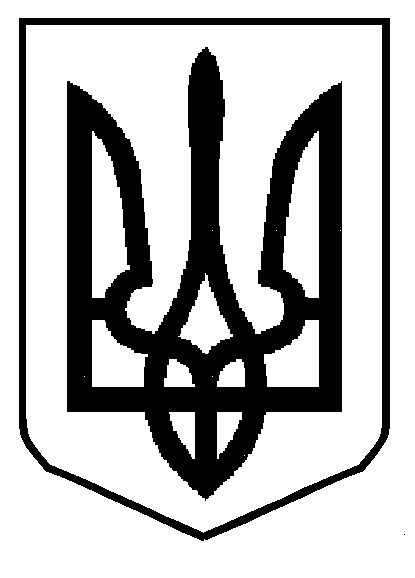        УКРАЇНАХОРОБРІВСЬКА ЗАГАЛЬНООСВІТНЯ ШКОЛА І-ІІІ СТУПЕНІВСОКАЛЬСЬКОЇ МІСЬКОЇ РАДИ ЛЬВІВСЬКОЇ ОБЛАСТІ80013, с. Хоробрів,  (03257) 5-76-17,  e- mail : osvitahorobriv@gmail.com код ЄДРПОУ 23946783	   НАКАЗ	                                            №219/ОД  29.09.23. Про підсумки проведення моніторингових контрольних робіт  з української мови у 9 класіта історії у 1І класі     Відповідно до наказу  по школі №152/ОД від 23.08.23. «Про проведення моніторингових контрольних робіт в 9  та 11 класах»  та річного плану роботи  школи  на 2023-2024 н. р. був проведений моніторинг навчальних досягнень учнів 9 класу з української мови (28.09.23.) , 11 класу з історії  (28.09.23.)      Дослідженням було охоплено 8 учнів 9 класу з української мови  та 4 учнів 11  класу з історії    Аналіз роботи показав, що з історії із 4, учнів  3 учні  (Сидор В., Тимощук О.,Царинський В.) показали   високий  рівень знань, 1 учень  - достатній рівень знань (Маслиган Г)     Із 8 учнів 9 класу з української мови 3 учні  (Шишка Д., Гошко К., Веклин В. )показали   високий  рівень знань, 3 учні мають  достатній рівень знань, 2 учні - середній  . Тексти та завдання для контрольних робіт підібрані відповідно до навчальної програми та охоплюють матеріал, вивчений в 8-9  класах     Писало  контрольну роботу  з української мови – 8 учнів 9 класу та з історії – 4 учні 11 класуРезультати контрольних робіт подано у таблицях (1,2)   Результати  контрольної роботи з  української мови свідчать про  належний рівень грамотності більшості учнів 9 класу.  Високий та достатній рівень знань   показало  5   учні 9класу .     Контрольна робота з української мови проводилася у формі тестових завдань відповідно до навчальної програми  . Аналіз контрольної роботи показав, що  учнів на середньому та достатньому рівнях сформовані навички правопису ненаголошених е, и, вживання коми при однорідних членах речення, розділових знаків у кінці речення. Найбільша кількість помилок  при постановці  розділових знаків при прямій мові, кома при відокремлених означеннях,при розборі простого речення на правопис слів з апострофом, кома у складнопідрядному реченні з однорідною підрядністю.      Контрольна робота   з історії у 11 класі містила тестові завдання різних типів та рівнів складності.  Результати контрольної роботи свідчать про те, що програмовий матеріал учні засвоїли на високому та достатньому рівні, володіють основними поняттями,   вміють встановлювати відповідності, визначати правильні і найбільш повні відповіді серед поданих,   вміють   аналізувати  , застосовувати свої теоретичні знання практично.                                         Виходячи з вищесказаного                                                  НАКАЗУЮ:   1.Вчителям історії Дейнеці І.С., української мови та літератури Веклин Р.Й.:1.1.Систематично проводити індивідуальну роботу з учнями, які засвоїли програмний матеріал на початковому рівні1.2.Провести аналіз контрольних робіт з метою усунення помилок у подальших роботах1.3.Працювати над культурою письма учнів, каліграфією.1.4.Особливе значення приділяти практичній спрямованості та диференціації навчання 1.5.З метою успішного оволодіння програмовим матеріалом учнями 9 та 11класів спланувати  системні повторення навчального матеріалу1.6.Строго дотримуватись критеріїв оцінювання навчальних досягнень учнів з предметів.1.7.Детально проаналізувати  результати контрольної роботи та обговорити на засіданні ШМО                                                                        ( жовтень 2023)     2.Заступнику директора з НВР Дейнеці І.С. 2.1.Підготувати детальний аналіз проведених контрольних робіт з історії у 11 класі, української мови   у 9 класі    2.2.По підсумках  проведених контрольних робіт  провести засідання ШМО                                                                                                     (жовтень 2023)    3.Контроль за виконанням даного наказу доручити заступнику директора з НВР Дейнеці І.С.                                                                Директор школи:                             Людмила КОСТЮК                    З наказом ознайомлені:  №Предмет К-сть уч./писалоРезультати к/р 10-11 класи Результати к/р 10-11 класи Результати к/р 10-11 класи Результати к/р 10-11 класи Результати к/р 10-11 класи Результати к/р 10-11 класи Результати к/р 10-11 класи Результати к/р 10-11 класи Вчитель №Предмет К-сть уч./писалоВисокий рівеньВисокий рівеньДостатній рівень Достатній рівень Середній рівеньСередній рівеньПочатковий рівеньПочатковий рівеньВчитель 1українська мова 9 кл9/833833822500Веклин Р.Й.2Історія  1 1клас6/43751250000Дейнека І.С.№Предмет К-сть уч/писало1234567891011121укр. мова 9 клас9/80001100120122історія11 клас6/4000000001210